Bug club phonics:j,v,w,xy,z,zz,quch,sh,th,ng 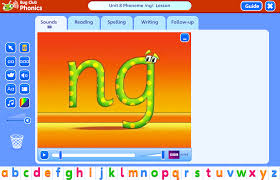 Ai,ee,igh,oa,oo long oo shortAr, or,ur,ow,oi Ear,air,ure,er j,v,w,xy,z,zz,quch,sh,th,ng Ai,ee,igh,oa,oo long oo shortAr, or,ur,ow,oi Ear,air,ure,er Texts: Texts: At the same moment around the worldGeorge and the Dragon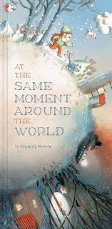 If I were an astronaut Sammy striker and the football cupBanana manSupertato Non fiction jobs past and presentNon fiction emergency servicesNot fully decodable words:Said, have, like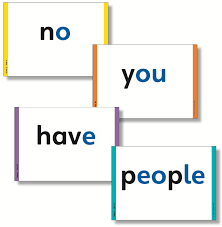 So, do, someCome, were, thereLittle, one, whenOut, whatSaid, have, likeSo, do, someCome, were, thereLittle, one, whenOut, whatOracy and vocabulary: Oracy and vocabulary: Think about what happened 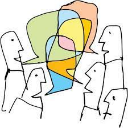 Explore vocabulary Listen to and talk about stories to build familiarity and understanding	Engage in non-fiction booksListen to and talk about selected nonfiction booksMaths:STEM WEEKTime TimersClocksWatches Days of weekMonthsSeasons Recognise, name 3d shapes 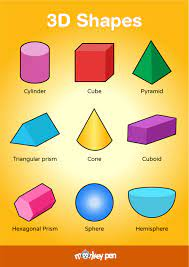 Find 2d shapes in 3d shapes Complex patterns Build numbers 10-14Complete patterns 10-14Verbal counting beyond 20Counting – larger sets and things that cannot be seen Subitising – to 6, including in structured arrangements Composition – ‘5 and a bit’ Composition - of 10 Comparison – linked to ordinality Play track games Personal, social and emotional deve lopment: Personal, social and emotional deve lopment: Partner and group workTurn taking Discussions  999 and the emergency workers.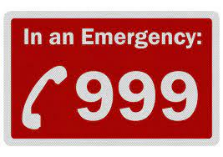 What to say to 999Moral behind story of St George BraveryCourage Challenge Dreams and goals Perseverance Super hero qualities: what makes a someone a superheroUnderstanding the world, including people and communities and science: 999 jobs Melt the ice experiment. Changes from baby to child.How apples change over time. How long do things take to dissolve in water?Timer, clocks, alarmsHeroes from the past- ST George Magnets- sorting objects by magnetismFlying magnetic superhero experiment.  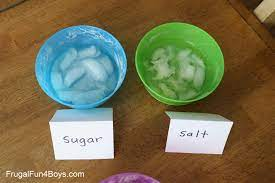 Astronaut jobs.The 5 senses.Superhero senses.Sports jobs Supehero capes- waterproof and not waterproof.Properties of materials.Parents jobs. Using laptops, computers and tablets to type and research.Jobs in the local area.Using laptops, computers and tablets to type and research 999 jobs Melt the ice experiment. Changes from baby to child.How apples change over time. How long do things take to dissolve in water?Timer, clocks, alarmsHeroes from the past- ST George Magnets- sorting objects by magnetismFlying magnetic superhero experiment.  Astronaut jobs.The 5 senses.Superhero senses.Sports jobs Supehero capes- waterproof and not waterproof.Properties of materials.Parents jobs. Using laptops, computers and tablets to type and research.Jobs in the local area.Using laptops, computers and tablets to type and researchExpressive art and design:Make a sand timer Printing with time and light Making a clock Watch designer Role play 	Junk modelling emergency vehiclesSt George’s flag: 3D tissue paper 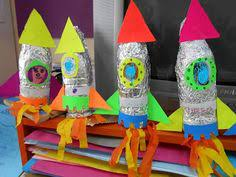 Shield design Shield Small  world Junk modelling space craftsAstronaut silhouette picture Space man split pin characterSuperhero cape designsSuperhero capes Football – using a net (maths)Medal design 	    Superhero logoSuper hero city landscape picture using newspaper for building outlinesJunk modelling superhero cuffs and jet packs Superhero masks	Own book cover (linked to library trip) 				Make a sand timer Printing with time and light Making a clock Watch designer Role play 	Junk modelling emergency vehiclesSt George’s flag: 3D tissue paper Shield design Shield Small  world Junk modelling space craftsAstronaut silhouette picture Space man split pin characterSuperhero cape designsSuperhero capes Football – using a net (maths)Medal design 	    Superhero logoSuper hero city landscape picture using newspaper for building outlinesJunk modelling superhero cuffs and jet packs Superhero masks	Own book cover (linked to library trip) 				Fine motor skills focus: Daily name/CVC/sentence writing activities. Threading, cutting, weaving, playdough, Finger Gym activities. Develop pencil grip and letter formation continually Use one hand consistently for fine motor tasks. Cut along a straight line with scissors / Start to cut along a curved line, like a circle / Draw a cross.Daily name/CVC/sentence writing activities. Threading, cutting, weaving, playdough, Finger Gym activities. Develop pencil grip and letter formation continually Use one hand consistently for fine motor tasks. Cut along a straight line with scissors / Start to cut along a curved line, like a circle / Draw a cross.Daily name/CVC/sentence writing activities. Threading, cutting, weaving, playdough, Finger Gym activities. Develop pencil grip and letter formation continually Use one hand consistently for fine motor tasks. Cut along a straight line with scissors / Start to cut along a curved line, like a circle / Draw a cross.Daily name/CVC/sentence writing activities. Threading, cutting, weaving, playdough, Finger Gym activities. Develop pencil grip and letter formation continually Use one hand consistently for fine motor tasks. Cut along a straight line with scissors / Start to cut along a curved line, like a circle / Draw a cross.Daily name/CVC/sentence writing activities. Threading, cutting, weaving, playdough, Finger Gym activities. Develop pencil grip and letter formation continually Use one hand consistently for fine motor tasks. Cut along a straight line with scissors / Start to cut along a curved line, like a circle / Draw a cross.